10 марта на базе МБУ «СОШ №1» педагоги МБУ ДО «СЮТ» приняли участие в проведении мастер-классов в рамках презентации дополнительных общеразвивающих программ педагогов дополнительного образования «Город мастеров»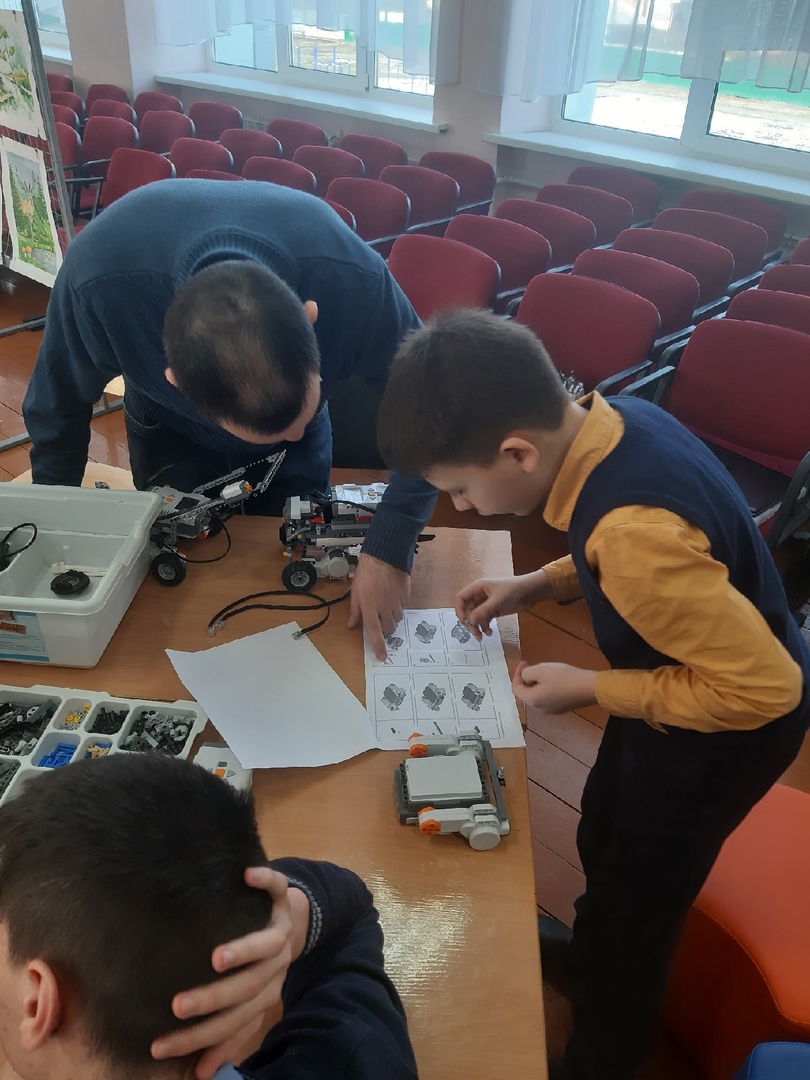 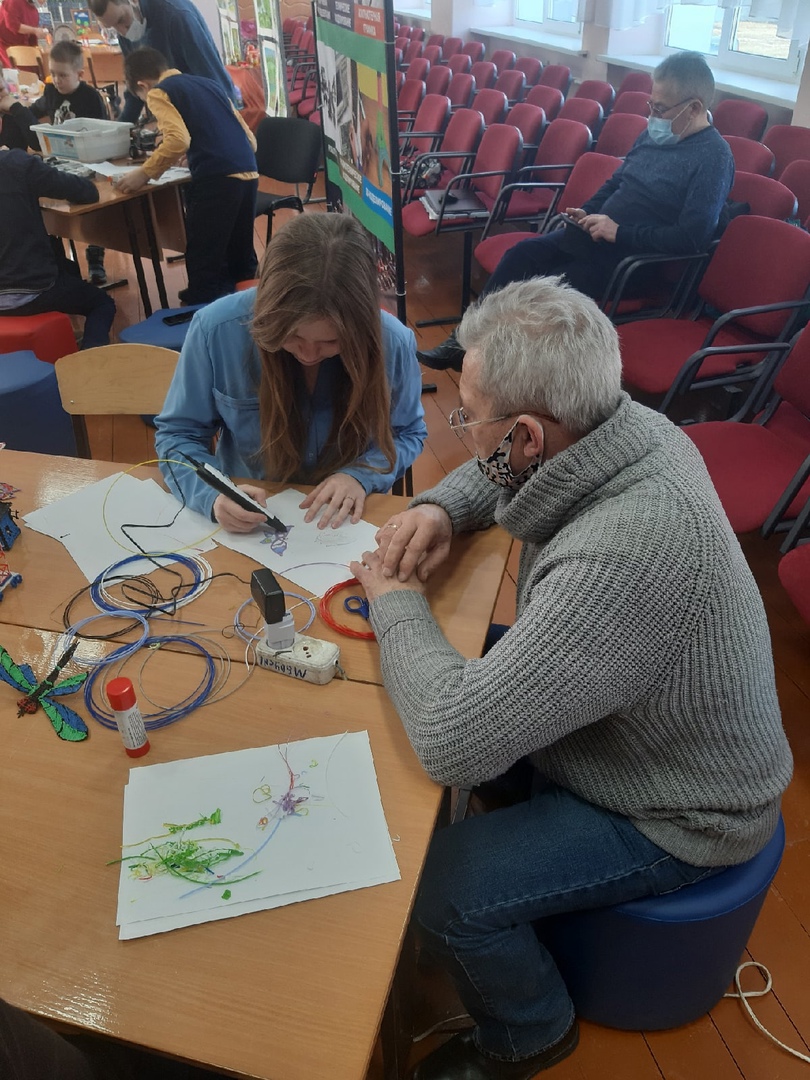 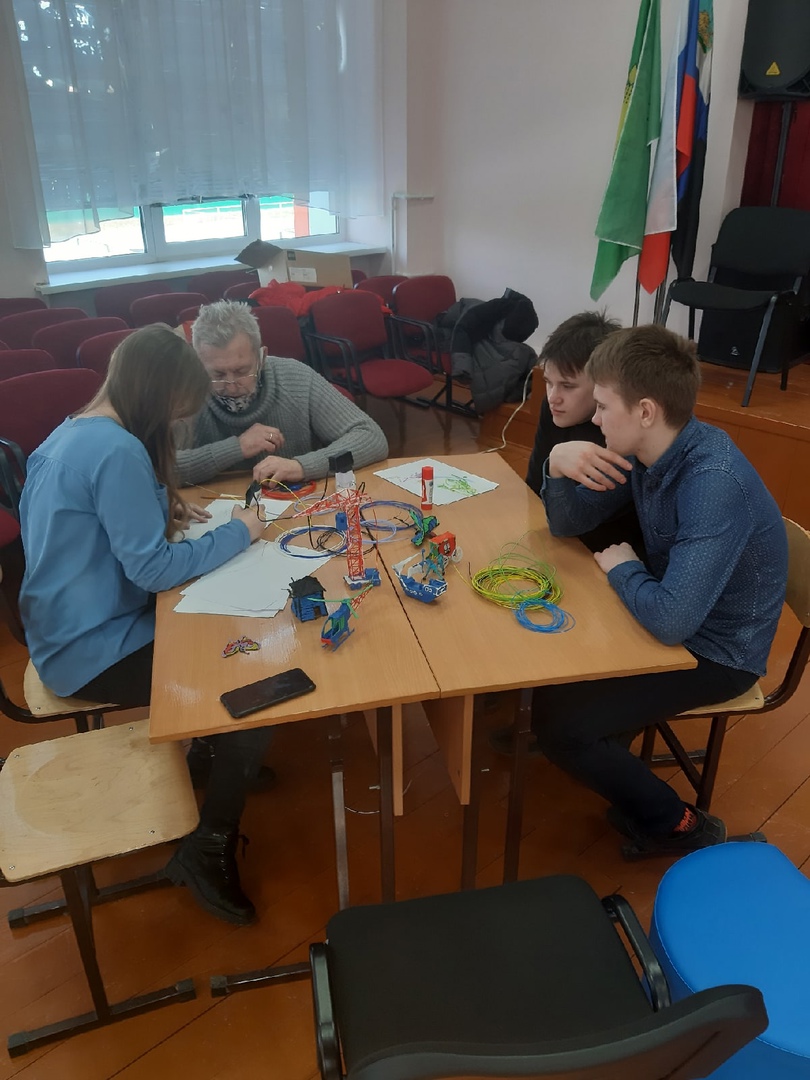 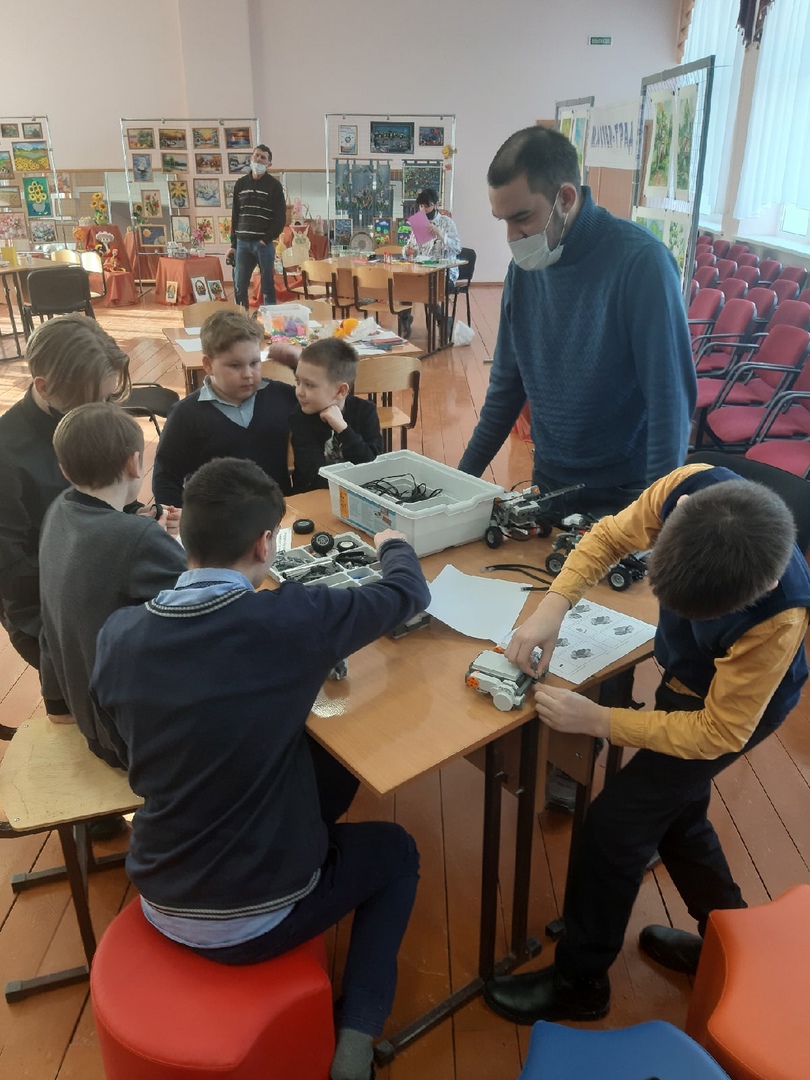 